Publicado en  el 02/08/2016 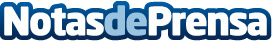 El Elevator pitch y otros trucos para conseguir clientesUno de los pasos más importantes para cualquier autónomo en el mantenimiento de su actividad es conseguir nuevos clientesDatos de contacto:Nota de prensa publicada en: https://www.notasdeprensa.es/el-elevator-pitch-y-otros-trucos-para Categorias: Emprendedores Recursos humanos http://www.notasdeprensa.es